 Z á k l a d n í    š k o l a    T r h o v é    S v i n y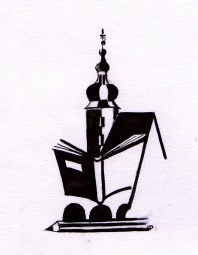               Školní  713,   374 01  Trhové SvinyOznámení:		Změna termínu zápisu do 1. ročníku základní školy od          			  školního roku 2017/2018Informace určená příslušným pracovníkům Města Trhové Sviny a pracovníkům okolních spádových obcí Na základě novely školského zákona, která nabyde účinnosti od 1. 1. 2017, upozorňuji na změnu termínu zápisu k povinné školní docházce od školního roku 2017/18. Zápisy se budou na všech základních školách konat v období od 1. dubna do 30. dubna. Posun termínu souvisí se zavedením povinného posledního ročníku předškolního vzdělávání a se změnami v oblasti podávání žádostí o odklad povinné školní docházky.Zápis dětí do základních škol vychází z ustanovení zákona č. 561/2004 Sb., o předškolním, základním, středním, vyšším odborném a jiném vzdělávání (školský zákon), ve znění pozdějších předpisů. Podle nového znění ustanovení § 36 odst. 5 žák plní povinnou školní docházku v základní škole zřízené obcí nebo svazkem obcí se sídlem ve školském obvodu, v němž má žák místo trvalého pobytu.Podle znění ustanovení § 36 odst. 8 obecní úřad obce, na jejímž území je školský obvod základní školy, poskytuje této škole s dostatečným předstihem před termínem zápisu k povinné školní docházce seznam dětí, pro které je tato škola spádová. Seznam obsahuje vždy jméno, případně jména, a příjmení, datum narození a adresu místa trvalého pobytu dítěte. Nově bude seznam obsahovat vždy také jméno, popřípadě jména, a příjmení, datum narození a adresu místa pobytu cizince.Od 1. ledna 2017 bude platit, že není-li dítě tělesně nebo duševně přiměřeně vyspělé a požádá-li o to písemně zákonný zástupce dítěte v době zápisu dítěte k povinné školní docházce, odloží ředitel školy začátek povinné školní docházky  o jeden rok, pokud je žádost doložena doporučujícím posouzením příslušného školského poradenského zařízení a odborného lékaře nebo klinického psychologa. Začátek povinné školní docházky lze odložit nejdéle do zahájení školního roku, v němž dítě dovrší osmý rok věku.Tím je v návaznosti na úpravu v § 36 odst. 4 stanoveno, že žádost zákonného zástupce o odklad povinné školní docházky je nutné doručit řediteli školy již v době zápisu k povinné školní docházce, tj. v období od 1. do 30. dubna. Zákonní zástupci dětí, kteří budou žádat o odklad povinné školní docházky pro své dítě, mohou své děti již od prosince 2016 objednávat v Pedagogicko-psychologické poradně nebo Speciálně pedagogickém centru na vyšetření k posouzení školní zralosti.Pokud ředitel školy rozhodne o odkladu povinné školní docházky, informuje zákonného zástupce o povinnosti předškolního vzdělávání dítěte a možných způsobech jejího plnění.Místo a dobu zápisu do prvního ročníku základního vzdělávání rozhoduje ředitel školy a oznámí to způsobem v místě obvyklým. O přijetí k základnímu vzdělávání rozhoduje ředitel školy za podmínek stanovených v § 36 školského zákona.Organizaci a průběh zápisu k povinné školní docházce určuje vyhláška č. 48/2005., o základním vzdělávání a některých náležitostech plnění povinné školní docházky, ve znění pozdějších předpisů.Trhové Sviny 2. 12. 2016									Mgr. Jan Mikeš									   ředitel školy